Всероссийская метапредметная олимпиада школьников   «Ближе к Дальнему»Олимпиада «Ближе к Дальнему» проводится Дальневосточным федеральным университетом совместно с ведущими вузами Дальневосточного федерального округа и Корпорацией развития Дальнего Востока и Арктики. Изучая Дальний Восток, участники выстраивают траекторию своего развития с учётом ресурсов региона. Березовский Алексей, учащийся 11 класса  МБОУ «СОШ № 2» с октября 2021 года принимал участие в региональной олимпиаде «Ближе к Дальнему».По итогам первого и второго заочных туров  Алексей  был приглашен на заключительный этап во Владивосток, который проходил с 18.05 до 23. 05 2022 года на площадке ДВФУ.Алексей справился с поставленными перед собой задачами и стал призёром. Финалисты олимпиады получили уникальный опыт работы в команде и создания своих проектов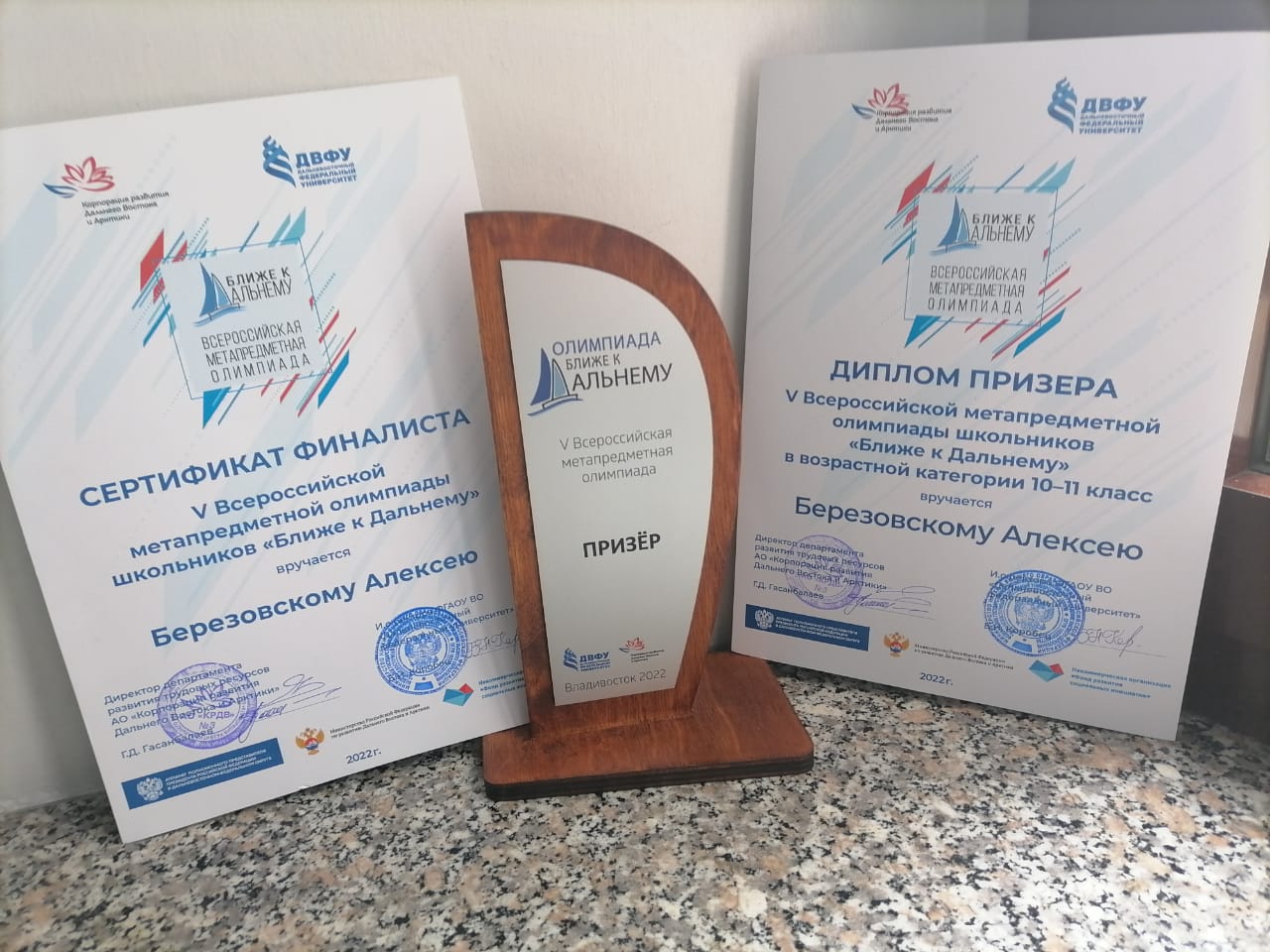 